О внесении изменений в решение Северо-Енисейского районного Совета депутатов «О бюджете Северо-Енисейского района на 2023 год и плановый период 2024 - 2025 годов» Статья 1. 1. Внести в решение Северо-Енисейского районного Совета депутатов от 06.12.2022 № 505-30 «О бюджете Северо-Енисейского района на 2023 год и плановый период 2024 - 2025 годов» (в редакции решений от 19.12.2022 № 530-30, от 12.01.2023 № 550-31, от 14.02.2023 № 565-32, от 03.03.2023 № 570-33, от 14.04.2023 № 585-34, от 12.05.2023 № 605-36, от 28.06.2023 № 620-37, от 06.07.2023 № 625-37, от 20.07.2023 № 630-37, от 18.08.2023 № 645-38) (далее - решение) следующие изменения:1) в статье 1 решения:в пункте 1:в подпункте 1) цифры «3 429 159,1» заменить цифрами «3 433 726,9»;в подпункте 2) цифры «3 660 672,9» заменить цифрами «3 661 249,1»;в подпункте 3) цифры «231 513,8» заменить цифрами «227 522,2»;в подпункте 4) цифры «231 513,8» заменить цифрами «227 522,2»;2) в пункте 1 статьи 15 решения цифры «158 381,3»  заменить цифрами «157 181,0»; 3) в пункте 1 статьи 16 решения цифры «853 965,4»  заменить цифрами «850 310,8»; 4) в статье 17 решения:в пункте 1 цифры «792 449,0» заменить цифрами «792 279,3»;в пункте 2 цифры «109 267,9» заменить цифрами «109 437,7»;5) в статье 20 решения:пункт 1 дополнить подпунктом 7) следующего содержания:«7) субсидия на финансовое обеспечение затрат по обеспечению жизнедеятельности населения Северо-Енисейского района в части создания условий по обеспечению жителей населенных пунктов  района услугами общественного питания, торговли, в том числе уставной деятельности по производству хлебобулочных изделий в 2023 году на основании решения Северо-Енисейского районного Совета депутатов от 31.08.2023 №   «О субсидии на финансовое обеспечение затрат по обеспечению жизнедеятельности населения Северо-Енисейского района в части создания условий по обеспечению жителей населенных пунктов  района услугами общественного питания, торговли, в том числе уставной деятельности по производству хлебобулочных изделий в 2023 году» в соответствии с муниципальной программой «Развитие местного самоуправления», утвержденной постановлением администрации Северо-Енисейского района от 21 октября 2013 года № 514-п, в 2023 году в сумме 3 230,9 тыс. рублей, в 2024 году в сумме 0,0 тыс. рублей, в 2025 году в сумме 0,0 тыс. рублей согласно разделу II приложения 15 к настоящему решению;»;пункт 3 дополнить подпунктом 7) следующего содержания:«7) субсидия на финансовое обеспечение затрат по обеспечению жизнедеятельности населения Северо-Енисейского района в части создания условий по обеспечению жителей населенных пунктов  района услугами общественного питания, торговли, в том числе уставной деятельности по производству хлебобулочных изделий в 2023 году – муниципальное предприятие Северо-Енисейского района «Хлебопек»;»;6) в пункте 1 статьи 26 решения цифры «20 157,7» заменить цифрами «16 457,7»;7) в статье 34 решения:наименование статьи 34 изложить в следующей редакции:«Статья 34 Финансовое обеспечение социальной поддержки специалистам в Северо-Енисейском районе»;дополнить пунктом 3 следующего содержания:«3. Направить средства бюджета Северо-Енисейского района на финансовое обеспечение мер социальной поддержки специалистам в Северо-Енисейском районе, поименованным в пунктах 1 и 2 настоящей статьи, согласно приложению 29 к настоящему решению.»; 8) приложения 1, 2, 3, 4, 5, 10, 11, 12, 13, 15, 16 к решению изложить в новой редакции согласно приложениям 1, 2, 3, 4, 5, 6, 7, 8, 9, 10, 11 к настоящему решению;9) дополнить решение приложением 29 согласно приложению 12 к настоящему решениюСтатья 2.1. Настоящее решение вступает в силу в день, следующий за днем его официального опубликования в газете «Северо-Енисейский вестник».Пояснительная запискак решению Северо-Енисейского районного Совета депутатов«О внесении изменений в решение Северо-Енисейского районного Совета депутатов «О бюджете Северо-Енисейского района на 2023 год и плановый период 2024-2025 годов»(проект внесен в соответствии со статьей 66 Устава Северо-Енисейского района по инициативе Главы Северо-Енисейского района)Настоящий  проект решения Северо-Енисейского районного Совета депутатов «О внесении изменений в решение Северо-Енисейского районного Совета депутатов «О бюджете Северо-Енисейского района на 2023 год и плановый период 2024-2025 годов» разработан в целях реализации на  территории Северо-Енисейского района полномочий администрации Северо-Енисейского района по исполнению бюджета Северо-Енисейского района, основания, для которых предусмотрены в статьях 14-15 Федерального закона от 06.10.2003 № 131-ФЗ «Об общих принципах местного самоуправления в Российской Федерации», статье 34 Устава Северо-Енисейского района.Внесение изменений в решение Северо-Енисейского районного Совета депутатов от 06 декабря 2022 года № 505-30 «О бюджете Северо-Енисейского района на 2023 год и плановый период 2024-2025 годов» обусловлено необходимостью корректировки доходной и расходной части бюджета Северо-Енисейского района. Настоящий проект решения предусматривает изменение параметров  бюджета Северо-Енисейского района:доходы бюджета  района в 2023 году увеличились на сумму 4 567,8  тыс. рублей и составили 3 433 726,9 тыс. рублей, на 2024 год не изменились и составили 3 111 586,2 тыс. рублей, на 2025 год не изменились и составили 3 213 907,4 тыс. рублей; расходы бюджета района увеличились на 2023 год на сумму 576,2  тыс. рублей и составили 3 661 249,1 тыс. рублей, на 2024 год не изменились и составили 2 919 998,4 тыс. рублей, на 2025 год  не изменились и составили 2 941 954,0 тыс. рублей.дефицит бюджета района на 2023 год уменьшился на 3 991,6 тыс. рублей и составил 227 522,2  тыс. рублей,профицит на 2024 год не изменился и составил 191 587,8 тыс. рублейпрофицит на 2025 год не изменился и составил 271 953,4 тыс. рублей.Ограничения, установленные статьей 92.1 Бюджетного кодекса Российской Федерации, по предельному размеру дефицита соблюдены.Для рассмотрения на очередной сессии  Северо-Енисейского районного Совета депутатов предлагается внести следующие изменения в бюджет Северо-Енисейского района на 2023-2025 годов.Доходы бюджетаВ целом плановые назначения доходной части бюджета района в 2023 году увеличены на сумму 4 567,8 тыс. рублей.1. По налоговым и неналоговым доходам в целом плановые назначения увеличены на 4 567,8 тыс. рублей, в том числе:1) по негативному воздействию на окружающую среду плановые назначения увеличены на 4 500,0 тыс. рублей,  в связи с поступлением платежа от крупнейшего налогоплательщика;2) по штрафам, неустойкам, пеням в связи с изменением ожидаемой оценки фактического исполнения плановые назначения увеличены на 67,8 тыс. рублей;2.   По безвозмездным поступлениям в плановые назначения изменения не вносились.		Расходы бюджета 		Уменьшены бюджетные ассигнования по муниципальной программе «Реформирование и модернизация жилищно-коммунального хозяйства и повышение энергетической эффективности» на сумму 600,0 тыс. рублей в связи с уточнением стоимости услуг на проведение независимой экспертизы технического состояния объекта водозабор подземных вод, гп Северо-Енисейский.Уменьшены бюджетные ассигнования по муниципальной программе «Развитие культуры» на общую сумму 349,4 тыс. рублей в связи с экономией, образовавшейся в результате проведения электронных аукционов, а также в связи с уменьшением цен контрактов, в том числе по мероприятиям на:капитальный ремонт здания библиотеки-филиала «Истоки» поселка Тея, ул. Октябрьская, 6, п. Тея, в части обустройства теплой туалетной комнаты с монтажом системы канализации и септика на сумму 33,2 тыс. рублей,капитальный ремонт здания дома культуры поселка Тея, ул. Октябрьская, 10, п. Тея, в части обустройства теплой туалетной комнаты с монтажом системы канализации и септика в здании дома культуры поселка Тея, ул. Октябрьская, 10, п. Тея на сумму 102,8 тыс. рублей, монтаж и приобретение модульного сценического комплекса для поселка Новая-Калами Северо-Енисейского района на сумму 213,4 тыс. рублей.Увеличены бюджетные ассигнования по муниципальной программе «Развитие местного самоуправления» на сумму 3 230,9 тыс. рублей по субсидии на финансовое обеспечение затрат по обеспечению жизнедеятельности населения Северо-Енисейского района в части создания условий по обеспечению жителей населенных пунктов района услугами общественного питания, торговли, в том числе уставной деятельности по производству хлебобулочных изделий в 2023 году.Увеличены бюджетные ассигнования по муниципальной программе «Создание условий для обеспечения доступным и комфортным жильем граждан Северо-Енисейского района» на общую сумму 408,0 тыс. рублей, из них:уменьшены бюджетные ассигнования на общую сумму 332,0 тыс. рублей в связи с экономией, образовавшейся в результате проведения электронных аукционов, а также в связи с уменьшением цен контрактов, в том числе по мероприятиям на:капитальный ремонт 3 квартирного дома, ул. Центральная, 23, п. Вельмо на сумму 71,7 тыс. рублей,капитальный ремонт 2 квартирного дома, ул. Транспортная, 9, кв. 2, п. Брянка на сумму 28,9 тыс. рублей,капитальный ремонт кровли дома, ул. Набережная, 67, кв.2, гп Северо-Енисейский на сумму 26,0 тыс. рублей,капитальный ремонт 4 квартирного дома, Механическая, 2Б, кв. 1, 2, п. Новая Калами на сумму 64,0 тыс. рублей,капитальный ремонт 4 квартирного дома, ул. Матроса Бикова, 8, п. Вангаш на сумму 94,8 тыс. рублей,капитальный ремонт кровли дома, ул. Молодежная, 5, кв.1, гп Северо-Енисейский на сумму 46,6 тыс. рублей;увеличены бюджетные ассигнования по подпрограмме «Обеспечение деятельности муниципального казенного учреждения «Служба заказчика-застройщика Северо-Енисейского района» на общую сумму 740,0 тыс. рублей, в том числе на:прочие расходы для оплаты юридических услуг по представлению интересов МКУ «Служба заказчика-застройщика Северо-Енисейского района» при проведении процедуры расторжения муниципального контракта от 28.07.2020 № 2 на выполнение работ по завершению строительства объекта «Водозабор подземных вод для хозяйственно-питьевого водоснабжения, гп Северо-Енисейский» на сумму 590,0 тыс. рублей,увеличение стоимости материальных запасов для приобретения комплектующих для персональных компьютеров с целью улучшения их работы, увеличения оперативной памяти на сумму 150,0 тыс. рублей.Уменьшены бюджетные ассигнования по муниципальной программе «Управление муниципальным имуществом» на общую сумму 302,2 тыс. рублей, из них:уменьшены бюджетные ассигнования на общую сумму 1 558,2 тыс. рублей по мероприятиям на:капитальный ремонт системы холодного и горячего водоснабжения в здании администрации Северо-Енисейского района, ул. Ленина, 48, гп Северо-Енисейский на сумму 732,2 тыс. рублей, в связи с экономией, образовавшейся в результате проведения электронного аукциона,текущий ремонт отмостки, крылец и завалинки административного здания, ул. Строителей, 1Б, п. Тея на сумму 826,0 тыс. рублей, в связи с изменением объема работ;увеличены бюджетные ассигнования на сумму 1 256,0 тыс. рублей в связи  с необходимостью восстановления поврежденных конструкций модульного здания гаража администрации района, ул. Маяковского, 8А, гп Северо-Енисейский, возникших в результате дорожно-транспортного происшествия.Уменьшены бюджетные ассигнования по муниципальной программе «Благоустройство территории» на общую сумму 2 811,0 тыс. рублей, из них:уменьшены бюджетные ассигнования на работы по восстановлению профиля водоотводной канавы, ул. 40 лет Победы, 5 гп Северо-Енисейский на сумму 3 114,7 тыс. рублей в связи с необходимостью изменения видов работ,увеличены бюджетные ассигнования на монтаж линии уличного освещения, ул. Южная, гп Северо-Енисейский на сумму 303,7 тыс. рублей, на основании письма главы администрации Северо-Енисейского района от 08.08.2023 № 634 с целью благоустройства ул. Южной, гп Северо-Енисейский.Увеличены бюджетные ассигнования по муниципальной программе «Развитие социальных отношений, рост благополучия и защищенности граждан в Северо-Енисейском районе» на сумму 1000,0 тыс. рублей на дополнительные меры социальной поддержки граждан, заключивших контракт и направляемых для участия в специальной военной операции на территориях Донецкой Народной Республики, Луганской Народной Республики, Запорожской области, Херсонской области и Украины» (единовременная выплата) в связи с увеличением размера единовременной выплаты на основании решения Северо-Енисейского районного Совета депутатов от 18.08.2023 № 646-38.И. о. руководителя Финансовогоуправления администрацииСеверо-Енисейского района						     Т.В. Хурсанова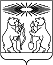 РОССИЙСКАЯ ФЕДЕРАЦИЯСеверо-Енисейский районный Совет депутатовКрасноярский крайСеверо-Енисейский районРЕШЕНИЕРОССИЙСКАЯ ФЕДЕРАЦИЯСеверо-Енисейский районный Совет депутатовКрасноярский крайСеверо-Енисейский районРЕШЕНИЕ31.08.2023№655-38 гп Северо-Енисейскийгп Северо-ЕнисейскийПредседатель Северо-Енисейскогорайонного Совета депутатов_________________ Т.Л. Калинина«31» августа 2023 г.Глава Северо-Енисейского района__________________ А. Н. Рябцев «31» августа 2023 г.